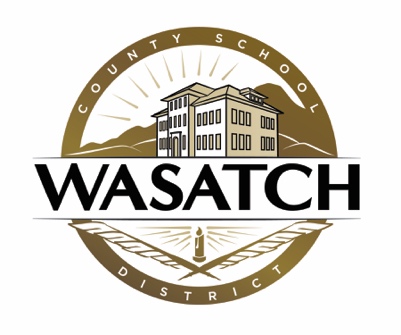 101 East 200 North  Heber City, UT 84032(435) 654-0280  FAX (435) 654-4714www.wasatch.edu101 East 200 North  Heber City, UT 84032(435) 654-0280  FAX (435) 654-4714www.wasatch.eduBOARD OF EDUCATIONThomas HansenPresidentCory HolmesVice PresidentTyler BluthBoard MemberMarianne B. AllenBoard MemberKimberly DickersonBoard MemberSUPERINTENDENTPaul A. SweatBUSINESS ADMINISTRATORJason WattPUBLIC NOTICEDecember 15, 2023Notice is hereby given that the Wasatch County School District Board of Education will convene on Tuesday, December 19, 2023, at 6:30 p.m., for the regularly scheduled Board Meeting. The Study Session has been canceled. Meetings will be located at the Wasatch Education Center Board Chambers, 101 E 200 N, Heber, UT. This meeting is open to the public and will be broadcast live at Wasatch-YouTube.com. Public participation is encouraged. During the community comment section of the board meeting (comments and questions) will be accepted in-person, via email or online attendance via Zoom.  Public Comment Zoom Link -   https://bit.ly/WCSDBoEMtgDec2023An Executive Session may follow the board meeting to discuss the character, professional competence, or physical or mental health of an individual; and the purchase, exchange, or lease of real property, collective bargaining and or matters of litigation. Section 52-4-5 of the Open Meetings Act identifies the topics that may be discussed in a closed meeting. JASON WATTBusiness AdministratorWasatch County School DistrictPosted:Wasatch Education Center 12.15.23www.wasatch.eduUtah State Archives 12.15.23http://www.utah.gov/pmn/index/htmlHeber City Municipal Office 12.15.23PUBLIC NOTICEDecember 15, 2023Notice is hereby given that the Wasatch County School District Board of Education will convene on Tuesday, December 19, 2023, at 6:30 p.m., for the regularly scheduled Board Meeting. The Study Session has been canceled. Meetings will be located at the Wasatch Education Center Board Chambers, 101 E 200 N, Heber, UT. This meeting is open to the public and will be broadcast live at Wasatch-YouTube.com. Public participation is encouraged. During the community comment section of the board meeting (comments and questions) will be accepted in-person, via email or online attendance via Zoom.  Public Comment Zoom Link -   https://bit.ly/WCSDBoEMtgDec2023An Executive Session may follow the board meeting to discuss the character, professional competence, or physical or mental health of an individual; and the purchase, exchange, or lease of real property, collective bargaining and or matters of litigation. Section 52-4-5 of the Open Meetings Act identifies the topics that may be discussed in a closed meeting. JASON WATTBusiness AdministratorWasatch County School DistrictPosted:Wasatch Education Center 12.15.23www.wasatch.eduUtah State Archives 12.15.23http://www.utah.gov/pmn/index/htmlHeber City Municipal Office 12.15.23